EXTERNAL APPLICANTS APPLYING TO THE BSW DIRECT ENTRY & POST (2nd) DEGREE PROGRAMS(for September 2018 entry; we do not offer winter or summer entry)Application Deadlines:Initial York Application deadline: FEBRUARY 7th, 2018Supplementary Application Deadline: FEBRUARY 28th, 2018(Visit the Social Work website to download the Supplemental Application.)Please note: A minimum GPA of 6.0 (B) or above is requiredIf you are applying to multiple institutions including York, apply through the Ontario University Application Centre (OUAC).If you are applying only to York, apply from the York Admissions website. This initial application is available in October/November each year and is due February 7, 2018, along with the application fee. After submitting your initial application, the acknowledgement letter, will outline all documents that are required for the Social Work Supplementary Admission Information Form.Once you apply through OUAC or York Admissions, you will receive an acknowledgement letter/email with your 9-digit York Reference Number and gain access to MyFile. Here you can access the Reference Form within 72 hours, submit your Referee contact information and upload the supplementary documents in your MyFile Account as attachments.The Supplementary Admission Information Form is to be completed and uploaded in your MyFile Account. Please note: Should you encounter difficulties submitting online, the following admissions documents must be submitted to the Office of Admissions Bennett Centre for Student Services - 3rd Floor Reception, 99 Ian Macdonald Blvd, Toronto, ON M3J 1P3; NOT to the School of Social Work.The information and documents required are:Social Justice Statement (See Supplemental Admission Information Form for your Social Justice Statement requirements)Transcripts from all post-secondary institutions attendedResume Three References. Reference contact information is to be submitted through ‘MyFile’. This will automatically send an electronic form to your referee requesting a reference letter on your behalf. Your referee should complete the request and send it electronically to York Admissions.The Supplementary Application Form and documents are due FEBRUARY 28th, 2018. Applications will not be reviewed until all documents have been received.Please note: Late documentation will not be accepted once a deadline has passed.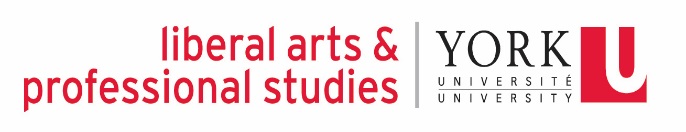 School of Social Work